Centrum Edukacji Ekonomiczno-Handlowej 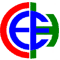 Im. Karola Goduliul. Sobieskiego 5, 42-600 Tarnowskie GóryAnaliza wynikówegzaminu potwierdzającego kwalifikacje w zawodziew 2017r.Tarnowskie Górywrzesień – październik 2017r.      Spis treści:                                                                                                Zakres egzaminu zawodowego potwierdzającego kwalifikacje w zawodzie przeprowadzonego w Centrum Edukacji Ekonomiczno-Handlowej w roku szkolnym 2016/2017. W roku szkolnym 2016/2017 w Centrum Edukacji Ekonomiczno-Handlowej w Tarnowskich Górach   przeprowadzono egzamin potwierdzający kwalifikacje w zawodzie w następujących zawodach 
i kwalifikacjach:TECHNIK EKONOMISTA kwalifikacja A.35 - Planowanie i prowadzenie działalności w organizacji (sesja letnia),kwalifikacja A.36 - Prowadzenie rachunkowości (sesja zimowa),TECHNIK ORGANIZACJI REKLAMY kwalifikacja A.26 - Sprzedaż produktów i usług reklamowych (sesja letnia),kwalifikacja A.27 - Organizacja i prowadzenie kampanii reklamowej (sesja zimowa),TECHNIK HANDLOWIEC kwalifikacja A.22 -Prowadzenie działalności handlowej (sesja zimowa).Zdawalność egzaminu potwierdzającego kwalifikacje w zawodzie (nowy egzamin) uczniów Centrum Edukacji Ekonomiczno-Handlowej im. Karola Goduli w Tarnowskich Górach w sesji zimowej 2017 r., przeprowadzonego w OKE w Jaworznie.Ogólna informacja o zdających egzamin potwierdzający kwalifikacje w zawodzie w OKE w Jaworznie w sesji zimowej 2017r.W zawodzie technik handlowiec 522305 (A.22) na 6 przystępujących uczniów 1 osoba nie zdała części pisemnej egzaminu.W zawodzie technik organizacji reklamy 333906 (A.27) na 15 przystępujących do egzaminu 1 osoba nie zadała etapu pisemnego, natomiast 3 uczniów nie zdało etapu praktycznego.W zawodzie technik ekonomista 331403 (A.36) na 47 przystępujących do egzaminu 5 osób nie zadało etapu pisemnego, natomiast 5 uczniów nie zdało etapu praktycznego.Porównanie zdawalności uczniów Technikum nr 9 ze zdawalnością w technikach w województwie śląskim, powiecie tarnogórskim i w kraju (nowy egzamin - sesja zimowa 2017r.)Zdawalność uczniów Technikum nr 9 w części pisemnej jest porównywalna ze zdawalnością w powiecie tarnogórskim, oraz wyższa niż w województwie śląskim i w kraju. Zdawalność etapu praktycznego w Technikum nr 9 jest wyższa niż zdawalność w powiecie tarnogórskim, województwie śląskim i w kraju.Zdawalność uczniów Technikum nr 9 w 2017r. w sesji zimowej jest wyższa od zdawalności w technikach powiatu tarnogórskiego (o 5,8%), w województwie śląskim (o 10,96%) oraz kraju (o 12,73%).Analiza wyników egzaminu potwierdzającego kwalifikacje w zawodzie technik handlowiec 522305, kwalifikacja A.22 – sesja zimowa 2017r.Porównanie zdawalności egzaminu potwierdzającego kwalifikacje w zawodzie 
w Technikum nr 9 w kwalifikacji A.22 z wynikami w województwie śląskim i w kraju.Zdawalność uczniów Technikum nr 9 w Centrum Edukacji Ekonomiczno-Handlowej 
w Tarnowskich Górach w kwalifikacji A.22 w zawodzie technik handlowiec jest niższa od zdawalności w województwie śląskim (o 8,08%) i w kraju (o 6,7%). Na terenie powiatu tarnogórskiego nie znajduje się inne technikum kształcące w kwalifikacji A.22. Porównanie zdawalności egzaminu w kwalifikacji A.22  w części pisemnej i praktycznej egzaminu w Technikum nr 9 z wynikami wojewódzkimi i krajowymi.W stosunku do wyników wojewódzkich i krajowych uczniowie Technikum nr 9 w części pisemnej uzyskali wynik gorszy odpowiednio o 12,34% i 12,35%. Etap praktyczny egzaminu wypadł lepiej od wyników wojewódzkich o 6,41% i krajowych o 7,97%.Porównanie zdawalności w zawodzie technik organizacji reklamy w kwalifikacji A.22 
w Technikum nr 9 w latach 2016-2017.Zdawalność uczniów Centrum Edukacji Ekonomiczno-Handlowej w kwalifikacji A.22 Prowadzenie działalności handlowej w roku 2017 w stosunku do roku 2016 zmalała o 16,7%. Analiza wskaźników łatwości zadań w etapie pisemnym.Dla uczniów Technikum nr 9 zdających kwalifikację A.22 Prowadzenie działalności handlowej zadaniami bardzo trudnymi (wskaźnik łatwości 0,00 – 0,19),były pytania o numerach 10, 25, 30 i  35. Natomiast pytanie nr 39 okazało się nadzwyczaj trudne, ponieważ żaden ze zdających nie udzielił poprawnej odpowiedzi na te pytanie.Zadaniami  trudnymi (wskaźnik łatwości 0,2 –0,49) okazały się pytania nr: 2, 14, 28, 29, 36 oraz 40. Do zadań umiarkowanych (wskaźnik łatwości 0,5 – 0,69) należały pytania nr: 1, 3, 9, 12, 13, 15, 17, 18, 20, 23, 24, 26, 27, 31, 32, 33, 34, 37.Do zadań łatwych (wskaźnik łatwości 0,7 – 0,89) należały pytania: 5, 7, 8, 11, 16, 19, 21.
Zadaniami bardzo łatwymi (wskaźnik łatwości 0,9 – 1) okazały się zadania nr: 4, 6, 22, 38. Pytania bardzo trudne i trudne dotyczyły: badania rynku, obliczania podatku Vat, obliczania amortyzacji, kosztów działalności, analizy faktury Vat, zapotrzebowania na towary, zachowań rynkowych, planu marketingowego, form sprzedaży, ustawy o ochronie zdrowia, przechowywania towarów, obliczeń metoda Fifo oraz taktycznego planu gospodarczego – te pytanie okazało się nadzwyczaj trudne.W związków z powyższym należy w obecnych klasach dokonać gruntownego powtórzenia wiadomości z zakresu tych wiadomości aby pytania nie były dla uczniów tak trudne. Należy również przeprowadzić powtórzenie z zakresu dokonywania  obliczeń (dokumenty sprzedaży) oraz wypisywania dokumentów.Analiza wskaźników łatwości rezultatów ocenianych w etapie praktycznym.Rezultaty części praktycznej A.22 – ocenie podlegało pięć rezultatówDowód magazynowy Pz – przyjęcie zewnętrzne - wydrukDowód polecenie przelewu – wydrukFaktura sprzedaży – wydrukWykaz towarów do uzupełnienia na grudzień 2016r.Wybór oferty handlowej dostawcy z uzasadnieniem wyboruDla uczniów zadania części praktycznej w rezultacie pierwszym i trzecim okazały się zadaniami bardzo łatwymi, w rezultacie drugim, czwartym oraz piątym były zadaniami  łatwymi. 6. Wnioski i wskazówki do dalszej pracy.W wyniku analizy łatwości pytań w klasie Technik Handlowiec wysunięto następującewnioski:1. W zakresie wiadomości uczniowie nie opanowali następujących zagadnień:a) badania rynku,b) obliczania podatku Vat, c) obliczania amortyzacji, d) kosztów działalności, e) analizy faktury Vat, f) zapotrzebowania na towary,g) zachowań rynkowych,h)  planu marketingowego, i) form sprzedaży, j) ustawy o ochronie zdrowia, k) przechowywania towarów,l)  obliczeń metodą Fifoł) taktycznego planu gospodarczego2. W zakresie umiejętności uczniowie dość dobrze opanowali przerobiony materiał, ale warto zwrócić uwagę na następujące zagadnienia:b) wypełniania dokumentów związanych ze sprzedażą towarów (PZ, Wz, Faktury sprzedaży, faktury korygujące)c) przygotowanie i drukowanie polecenia przelewu,e) inwentaryzacji.Analiza wyników egzaminu potwierdzającego kwalifikacje w zawodzie technik organizacji reklamy 333906, kwalifikacja A.27 – sesja zimowa 2017 r.Porównanie zdawalności egzaminu w kwalifikacji A.27 w Technikum nr 9, województwie śląskim i kraju.Zdawalność egzaminu przez uczniów Technikum nr 9 w Centrum Edukacji Ekonomiczno-Handlowej w Tarnowskich Górach w kwalifikacji A.27 w zawodzie technik organizacji reklamy jest niższa od zdawalności w województwie śląskim (o 4,98%) i zdawalności na terenie całego kraju (o 6,08%). Na terenie powiatu tarnogórskiego nie znajduje się inne technikum kształcące w kwalifikacji A.27.Porównanie zdawalności egzaminu w kwalifikacji A.27 w części pisemnej, praktycznej egzaminu uzyskanych w Technikum nr 9 z wynikami wojewódzkimi i krajowymi.W stosunku do wyników wojewódzkich i krajowych uczniowie Technikum nr 9 w części pisemnej uzyskali wynik gorszy zarówno w etapie pisemnym, odpowiednio o 5,28% i 5,58% jak i praktycznym egzaminu odpowiednio o 4,68% i 5,87%. Porównanie zdawalności w zawodzie technik organizacji reklamy w kwalifikacji A.27 
w Technikum nr 9 w latach 2016-2017.Zdawalność uczniów Centrum Edukacji Ekonomiczno-Handlowej w kwalifikacji A.27 Organizacja i prowadzenie kampanii reklamowej w roku 2017 w stosunku do roku 2016 zmalała o 7,5%.Analiza wskaźników łatwości zadań w etapie pisemnym.Pytanie 14, 19, 26 i 34 nie sprawiły żadnych trudności zdającym egzamin, wszyscy uczniowie udzielili poprawnej odpowiedzi (100%). W pytaniu 14 zdający bezbłędnie określili funkcje programu graficznego, ułatwiającą podział obszaru roboczego. Pytanie 19 dotyczyło poprawnego odczytania i przeanalizowania wartości zawartych w tabeli, dotyczących czasu antenowego programu informacyjnego. Umiejętność określenia czasu realizacji poszczególnych elementów kampanii reklamowej pojawiła się w pytaniu 26.Największą trudność sprawiło pytanie 11 (4/15 poprawnych odpowiedzi) dotyczące określenia profilu działalności agencji reklamowej. Trudność sprawiło też pytanie 32 dotyczące przygotowania projektu do druku, 18 - dotyczące wyboru czasu emisji reklamy telewizyjnej (brak logicznego myślenia), 24 - mówiące o schemacie procesu produkcji spotu reklamowego, 9 - dotyczące zasad poprawnie zaprojektowanego billboardu. Wnioski:- nacisk na logiczne myślenie, czytanie ze zrozumieniem, analizowanie- utrwalanie pojęć- przypomnienie wiadomości dot. reklamy telewizyjnej- przypomnienie wiadomości dot. przygotowania projektu do druku.Analiza wskaźników łatwości rezultatów ocenianych w etapie praktycznym.Rezultat 1 Projekt graficzny logotypu - wydrukZadaniem zdającego było zaprojektowanie znaku graficznego firmy BeFit na bazie przygotowanego briefu. Ta część zadania okazała się najlepiej zrozumianą i wykonaną przez zdających. 13/15 zdających uzyskało maksymalną ilość punktów. Rezultat 2 Projekt graficzny ulotki - wydrukW tym rezultacie wyniki były nieco gorsze, 8/15 zdających wykonało je z maksymalną ilością punktów (37 pkt). Najgorszy wynik to 23 pkt uzyskany przez jedną osobę. Zaleca się powtórzenie wiadomości dotyczących projektowania ulotki, jej układu, rozmieszczenia poszczególnych elementów.Rezultat 3 Media plan kampanii telewizyjnej – wydruk. Ilość uzyskanych punktów przez zdających jest bardzo zróżnicowana, tylko 3 osoby uzyskały maksymalną ilość (33 pkt). Najniższa ilość punktów - 16, pojawiła się u dwóch zdających. Zaleca się powtórzenie wiadomości dotyczących budowania media planu, przedstawienia danych w formie tabelarycznej.Rezultat 4 Obliczona planowana intensywność kampanii reklamowej GRP - wydrukTen rezultat okazał się najtrudniejszą częścią. Maksymalna ilość punktów to 13, pojawiła się w 7 przypadkach. Pięciu zdających otrzymało 0 punktów. Zaleca sie ponowne omówienie zagadnienia wskaźnika GRP (ang. Gross Rating Points) - intensywność reklamy określona przez iloczyn zasięgu oddziaływania i jej częstotliwości, oraz TRP - wskaźnik mówiący jaka część grupy docelowej miała kontakt z konkretnym przekazem reklamowymAnaliza wyników egzaminu potwierdzającego kwalifikacje w zawodzie technik ekonomista 331403, kwalifikacja A.36 – sesja zimowa 2017r.Porównanie zdawalności egzaminu w zawodzie technik ekonomista w Technikum nr 9, województwie śląskim i  kraju.Zdawalność uczniów Technikum nr 9 w Centrum Edukacji Ekonomiczno-Handlowej w Tarnowskich Górach w kwalifikacji A.36 w zawodzie technik ekonomista jest wyższa od zdawalności 
w województwie śląskim (o 5,17%) i na terenie całego kraju (o 8,39%). Na terenie powiatu tarnogórskiego nie znajduje się inne technikum kształcące w kwalifikacji A.36.Porównanie zdawalności egzaminu w kwalifikacji A.36  w części pisemnej, praktycznej egzaminu uzyskanych w Technikum nr 9 z wynikami wojewódzkimi i krajowymi.W stosunku do wyników wojewódzkich i krajowych uczniowie Technikum nr 9 uzyskali wynik lepszy zarówno w części pisemnej (odpowiednio o 2,73% i 4,94%), jak i praktycznej (odpowiednio o 5,88% i 8,69%).Porównanie zdawalności w zawodzie technik organizacji reklamy w kwalifikacji A.36 
w Technikum nr 9 w latach 2016-2017.Zdawalność uczniów Centrum Edukacji Ekonomiczno-Handlowej w kwalifikacji A.36 Prowadzenie rachunkowości w roku 2017 w stosunku do roku 2016 wzrosła o 2,2%. Analiza wskaźników łatwości zadań w etapie  pisemnym.Pytania trudne – łatwość zadań 0,20 – 0,49W klasie A trudnymi okazały się pytania nr 6, 8, 13, 15, 16, 22, 24, 37, 40.W klasie B – pytania nr 6, 8, 13, 16, 24, 30, 32, 37, 40.W obydwu klasach 9 zadań było trudnych dla zdających, co stanowi 23 % wszystkich zadań.Pytania umiarkowanie trudne – łatwość zadań 0,50 – 0,69W klasie A umiarkowanie trudnymi okazały się pytania nr 1, 3, 5, 7, 12, 17, 18, 19, 20, 25, 27, 30, 31, 32, 33, 35 tj. 16 zadań czyli 40% ogółu zadań.W klasie B – pytania nr 7, 12, 15, 17, 19, 20, 22, 25, 26, 31, 33, 35 tj. 12 zadań czyli 30 % ogółu.Pytania łatwe – łatwość zadań 0,70 – 0,89W klasie A wystąpiło 10 zadań łatwych tj. 25% ogółu wszystkich zadańW klasie B wystąpiło 12 zadań łatwych tj. 30% ogółu wszystkich zadańPytania bardzo łatwe – łatwość zadań 0,90 – 1,00W klasie A wystąpiło 5 zadań bardzo łatwych tj. 13% ogółu wszystkich zadańW klasie B wystąpiło 7 zadań bardzo łatwych tj. 18% ogółu wszystkich zadańZestawienie wyników oraz poziomu łatwości zadań w klasach A i B technikum ekonomicznegoUWAGA !W analizowanej sesji egzaminacyjnej nie wystąpiły zadania bardzo trudne (łatwość zadań 0 – 0,19).Analiza wskaźników łatwości rezultatów ocenianych w etapie praktycznym.Zadanie praktyczne dotyczyło obszaru tematycznego związanego z prowadzeniem i rozliczaniem inwentaryzacji. Ponadto zdający musieli zaksięgować w programie księgowym Rewizor GT operacje gospodarcze związane z zakupem oraz sprzedażą towarów w jednostce handlowej. Do wykonania także mieli Rachunek zysków i strat oraz analizę finansowania majątku kapitałami własnymi.Rezultat 1W klasie A uzyskano 95,86 % możliwych punktów, a w klasie B – 100 %. Obszar dotyczył wydrukowania planu kont księgi głównej i kont ksiąg pomocniczych. Dzięki temu została sprawdzona umiejętność zakładania planu kont w programie oraz klasyfikowania kont bilansowych i wynikowych.Obszar ten należy ocenić jako bardzo łatwy dla zdających.Rezultat 2W klasie A uzyskano 92,53 % możliwych punktów, a w klasie B – 97 %.
Obszar dotyczył umiejętności: sporządzania tabeli różnic inwentaryzacyjnych,ewidencji ujawniania i rozliczania różnic inwentaryzacyjnych, ewidencji zaliczki na podatek dochodowy CIT.Większość zdających uzyskało tu maksymalną liczbę 24 punktów. Tylko jeden uczeń wśród wszystkich zdających zdobył za ten rezultat 4 punkty, dwóch uczniów uzyskało 18 i 19 punktów.Obszar ten należy ocenić jako bardzo łatwy dla zdających.Rezultat 3W klasie A uzyskano 95,17 % możliwych punktów, a w klasie B – 100 %. Obszar dotyczył umiejętności sporządzenia i wydrukowania zestawienia obrotów i sald. Zestawienia nie sporządziła tylko 1 osoba wśród wszystkich zdających. Jedna osoba uzyskała 6 punktów. Pozostała część zdających uzyskała maksymalną liczbę 10 punktów.Obszar ten należy ocenić jako bardzo łatwy dla zdających.Rezultat 4W klasie A uzyskano 91,38 % możliwych punktów, a w klasie B – 96 %. Obszar sprawdzał umiejętności prowadzenia ewidencji operacji gospodarczych dotyczących funkcjonowania przedsiębiorstwa handlowego z użyciem programu księgowego Rewizor GT.Ogólnie (biorąc pod uwagę procent możliwych do uzyskania punktów przez wszystkich uczniów) obszar ten również należy ocenić jako bardzo łatwy dla zdających. Szczegółowa analiza wyników każdego zdającego w tym obszarze przedstawia się następująco:Po analizie szczegółowej należy stwierdzić, że obszar ten był bardzo łatwy dla 33 uczniów, łatwy dla 10 uczniów oraz umiarkowanie trudny dla 4 uczniów.Rezultat 5W klasie A uzyskano 86,21 % możliwych punktów, a w klasie B – 85 %. Obszar dotyczył umiejętności sporządzenia i wydrukowania sprawozdania: Rachunku zysków i strat w wariancie porównawczym w programie Rewizor GT.Ogólnie obszar ten również należy ocenić jako bardzo łatwy dla zdających (biorąc pod uwagę procent możliwych do uzyskania punktów przez wszystkich uczniów). Szczegółowa analiza wyników każdego zdającego w tym obszarze przedstawia się następująco:Po analizie szczegółowej należy stwierdzić, że obszar ten był bardzo łatwy dla 36 uczniów, łatwy dla 
5 uczniów, umiarkowanie trudny dla 2 uczniów, trudny dla 2 oraz bardzo trudny dla 2 uczniów.Rezultat 6W klasie A uzyskano 85,47 % możliwych punktów, a w klasie B – 94 %. W tym obszarze zdający mieli dokonać analizy udziału kapitałów własnych w finansowaniu majątku w latach 2014 – 2015.Ogólnie obszar ten również należy ocenić jako bardzo łatwy dla uczniów z klasy B i łatwy dla uczniów z klasy A. Szczegółowa analiza wyników każdego zdającego w tym obszarze przedstawia się następująco:Po analizie szczegółowej należy stwierdzić, że obszar ten był bardzo łatwy dla 37 uczniów, łatwy dla 
3 uczniów, umiarkowanie trudny dla 4 uczniów, trudny dla 2 uczniów oraz bardzo trudny dla 1 ucznia.WNIOSKIPodczas przygotowań do następnego egzaminu z kwalifikacji A.36. Prowadzenie rachunkowości należy z uczniami klas czwartych szczegółowo przeanalizować pytania trudne oraz umiarkowanie trudne z testu pisemnego.Zwrócić uwagę podczas powtórek, rozwiązywania przykładowych testów oraz zadań praktycznych na treści programowe, które wystąpiły w pytaniach trudnych i umiarkowanie trudnych.Przeanalizować z uczniami również pytana łatwe i bardzo łatwe w celu uświadomienia występowania w etapie pisemnym egzaminu takich pytań, na które bez problemu powinni udzielić prawidłowej odpowiedzi.Rozwiązać z uczniami egzamin w części praktycznej (etap praktyczny) i przeanalizować po rozwiązaniu zadania elementy podlegające ocenie oraz kryteria oceny.Egzaminy poprawkowe - sesja zimowa 2017r.W czasie zimowej sesji egzaminacyjnej odbył się również egzamin poprawkowy w zawodach:technik organizacji reklamy w kwalifikacji A.26 – sprzedaż produktów i usług reklamowych. Do egzaminu przystąpiło:- w części pisemnej 4 uczniów – 2 z wynikiem pozytywnym- w części praktycznej 8 uczniów – 6 z wynikiem pozytywnym.2. technik ekonomista w kwalifikacji A.35 – planowanie o prowadzenie działalności w organizacji.Do egzaminu przystąpiło:- w części pisemnej 1 uczennica – wynik pozytywny- w części praktycznej 14 uczniów – 13 w wynikiem pozytywnym.Zdawalność egzaminu potwierdzającego kwalifikacje w zawodzie (nowy egzamin) uczniów Centrum Edukacji Ekonomiczno-Handlowej im. Karola Goduli w Tarnowskich Górach w sesji letniej 2017 r., przeprowadzonego w OKE w Jaworznie.Ogólna informacja o zdających egzamin potwierdzający kwalifikacje w zawodzie w OKE w Jaworznie w sesji letniej 2017r.W zawodzie technik organizacji reklamy 333906 (A.26) na 20 przystępujących do egzaminu: - 1 uczeń nie zdał etapu pisemnego- 11 uczniów nie zdało etapu praktycznegoW zawodzie technik ekonomista 331403 (A.35) na 45 zdających egzamin:- 4 uczniów nie zdało etapu pisemnego- 2 uczniów nie zdało etapy praktycznego.Porównanie zdawalności uczniów Technikum nr 9 ze zdawalnością w technikach w województwie śląskim, powiecie tarnogórskim i w kraju (nowy egzamin - sesja letnia 2017r.)Zdawalność uczniów Technikum nr 9 w części pisemnej jest wyższa w stosunku do zdawalnością 
w powiecie tarnogórskim, województwie śląskim i kraju. Zdawalność etapu praktycznego 
w Technikum nr 9 jest niższa niż zdawalność w powiecie tarnogórskim, województwie śląskim 
i w kraju.Zdawalność uczniów Technikum nr 9 w 2017r. w sesji letniej jest niższa od zdawalności w technikach powiatu tarnogórskiego (o 4.35%), w województwie śląskim (o 4,77%) oraz kraju (o 4,17%).Analiza wyników egzaminu potwierdzającego kwalifikacje w zawodzie technik organizacji reklamy 333906, kwalifikacja A.26 – sesja letnia 2017 r.Porównanie zdawalności egzaminu w zawodzie technik organizacji reklamy w  Technikum nr 9, województwie śląskim i kraju.Zdawalność uczniów Technikum nr 9 w Centrum Edukacji Ekonomiczno-Handlowej w Tarnowskich Górach w kwalifikacji A.26 w zawodzie technik organizacji reklamy jest niższa do zdawalności w województwie śląskim (o 16,57%)  i na terenie całego kraju (o 24,81%). Na terenie powiatu tarnogórskiego nie znajduje się inne technikum kształcące w kwalifikacji A.26.Porównanie zdawalności egzaminu w kwalifikacji A.26  w części pisemnej, praktycznej egzaminu uzyskanych w Technikum nr 9 z wynikami wojewódzkimi i krajowymi.W stosunku do wyników wojewódzkich i krajowych uczniowie Technikum nr 9 w części pisemnej uzyskali wynik gorszy o odpowiednio 1,55% i 2,75%. Etap praktyczny egzaminu wypadł również gorzej odpowiednio o 16,92% i 23,69%.Porównanie zdawalności w zawodzie technik organizacji reklamy w kwalifikacji A.26 
w Technikum nr 9 w latach 2014-2017.Zdawalność uczniów Centrum Edukacji Ekonomiczno-Handlowej w kwalifikacji A.26 Sprzedaż produktów i usług reklamowych w roku 2017 w stosunku do roku 2016 zmalała o 10,5%.	Analiza wskaźników łatwości zadań w etapie pisemnym.Pytanie 23 i 29 okazały się pytaniami bezproblemowymi – wszyscy uczniowie udzielili poprawnej odpowiedzi, pytanie 23 wymagało odczytania danych z wykresu a pytanie 29 nawiązywało do urządzenia towarzyszącego uczniom 24h/dobę – czyli telefonu komórkowego (funkcja bluetooth)Najtrudniejszym pytaniem okazało się pytanie 38 – dotyczące dokumentacji produkcyjnej, na które poprawnej odpowiedzi udzieliło jedynie 9% (3) uczniów. Kolejnym bardzo trudnym pytaniem okazało się pyt. 27 dotyczące czasu emisji reklam dla dzieci, uzyskano tylko 4 poprawne odpowiedzi (13%)Pytanie nr 3 związane z wolontariatem pracowniczym było ostatnim pytaniem bardzo trudnym, poprawnej odpowiedzi udzieliło 6 uczniów co stanowi 19% zdających.Pytanie 3 i 38 nie są pytaniami związanymi bezpośrednio z zawodemPytaniami trudnymi okazały się pytania:33 – z czego wykonany jest materiał typu mesh – 31% poprawnych odpowiedzi4 – poszukiwanie point of…. czyli informacji o komunikowanym w przekazie reklamowym elemencie wizerunku, wyróżniającym reklamowaną markę od innych marek konkurujących w danej subkategorii produktu – 34% poprawnych odpowiedzi26 – jak nazywa się zbiór zasad zachowania i kultury osobistej obowiązujący w Internecie (etykieta) – 38% poprawnych odpowiedzi – pytanie pokazało brak logicznego myślenia40 – jaka powinna być temperatura w pomieszczeniach gdzie wykonuje się lekką pracę fizyczną (BHP) – 44% poprawnych odpowiedzi10 – przepisy prawa związane z instalacją urządzenia reklamowego na budynku zabytkowym – 47% poprawnych odpowiedziPodsumowując można stwierdzić, że trudność sprawiają uczniom pytania z bardzo różnego zakresu, nie można jednoznacznie wskazać przedmiotów, na które trzeba by położyć nacisk.Analiza wskaźników łatwości rezultatów ocenianych w etapie praktycznym.Rezultat 1 Samodzielny slogan wraz z hasłem reklamowym – wydruk Zadaniem ucznia było utworzenie sloganu reklamowego według określonych w zadaniu wytycznych oraz kreatywnego hasła reklamowego. Jest  to obszar, który okazał się najsłabszy. Jedynie 7/32 uczniów uzyskało maksymalną liczbę punktów – 24. Najniższym wynikiem było 8 punktów.  14 osobom obniżono wynik jedynie o 4 punkty. Zaleca się dodatkowe ćwiczenia związane z tworzeniem haseł reklamowych i sloganów reklamowych.Rezultat 2 Projekt graficzny reklamy na samochód osobowy – wydruk Jest to najlepiej wykonana część egzaminu. 6/32 uczniom obniżono liczbę przyznanych punktów o 4, pozostali uczniowie otrzymali maksimum punktów. Obniżenie wynikało między innymi z nieprecyzyjnego zastosowania wytycznych np. nieumieszczenie grafiki na bocznych oknach tylnych drzwi.Rezultat 3 Plan medialny kampanii reklamowej w lokalnych mediach – wydruk W przypadku tego rezultatu 16/32 uczniów uzyskało maksymalną liczbę punktów – 38, jedna osoba nie uzyskała żadnego punktu. Trudnością może okazać się wpisanie planu medialnego do odpowiednio sporządzonej tabeli. Analiza wyników egzaminu potwierdzającego kwalifikacje w zawodzie technik ekonomista 331403, kwalifikacja A.35– sesja letnia 2017 r.Porównanie zdawalności egzaminu w zawodzie technik ekonomista w Technikum nr 9, województwie śląskim i  kraju.Zdawalność uczniów Technikum nr 9 w Centrum Edukacji Ekonomiczno-Handlowej w Tarnowskich Górach w kwalifikacji A.35 w zawodzie technik ekonomista jest wyższa od zdawalności 
w województwie śląskim (o 12,7%) i na terenie całego kraju (o 15,44%). Na terenie powiatu tarnogórskiego nie znajduje się inne technikum kształcące w kwalifikacji A.35.Porównanie zdawalności egzaminu w kwalifikacji A.35  w części pisemnej, praktycznej egzaminu uzyskanych w Technikum nr 9 z wynikami wojewódzkimi i krajowymi.W stosunku do wyników wojewódzkich i krajowych uczniowie Technikum nr 9 w części pisemnej uzyskali wynik lepszy o odpowiednio 3,26% i 2,66%. Etap praktyczny egzaminu również wypadł lepiej od wyników wojewódzkich i krajowych odpowiednio o 14,79% i 19,62%).Porównanie zdawalności w zawodzie technik ekonomista w kwalifikacji A.35 w Technikum nr 9 w latach 2014-2017.Zdawalność uczniów Centrum Edukacji Ekonomiczno-Handlowej w kwalifikacji A.35 Planowanie i prowadzenie działalności w organizacji w roku 2017 w stosunku do roku 2016 wzrosła o 16%. Jednak nie wzrosła do poziomu z roku 2015.Analiza wskaźników łatwości zadań w etapie pisemnym i praktycznym.Najlepsza zdawalność powyżej 90%  była w pytaniach dotyczących  Prawa pracy, kadr i plac oraz normowania zapasów  ( 6,10,16,18,23,27,35,36)Najsłabiej – zdawalność poniżej 30% ( pyt 34,,26, 30, 31,34) planowanie oraz obliczenia związane z podatkami dochodowymi. Analiza egzaminu w kwalifikacji A35 część praktycznaWszystkie rezultaty na poziomie powyżej 70%.Uwagi do dalszej pracy.Należy kontynuować dotychczasowe metody pracy. Zwrócić szczególną uwagę na zagadnienia związane z planowaniem oraz podatkiem dochodowym.Egzaminy poprawkowe - sesja letnia 2017r.W czasie zimowej sesji egzaminacyjnej odbył się również egzamin poprawkowy w zawodach:technik handlowiec w kwalifikacji A.18 – prowadzenie sprzedaży. Do egzaminu w części przystąpiła jedna uczennica, wynik egzaminu był negatywny.2. technik ekonomista w kwalifikacji A.36 – prowadzenie rachunkowości.Do egzaminu w części pisemnej przystąpiły dwie uczennice – wynik egzaminu był negatywny.Str.IZakres egzaminu zawodowego potwierdzającego kwalifikacje w zawodzie przeprowadzonego w Centrum Edukacji Ekonomiczno-Handlowej w roku szkolnym 2016/2017. Zakres egzaminu zawodowego potwierdzającego kwalifikacje w zawodzie przeprowadzonego w Centrum Edukacji Ekonomiczno-Handlowej w roku szkolnym 2016/2017. 5IIZdawalność egzaminu potwierdzającego kwalifikacje w zawodzie (nowy egzamin) uczniów Centrum Edukacji Ekonomiczno-Handlowej im. Karola Goduli w Tarnowskich Górach w sesji zimowej 2017 r., przeprowadzonego w OKE w Jaworznie.Zdawalność egzaminu potwierdzającego kwalifikacje w zawodzie (nowy egzamin) uczniów Centrum Edukacji Ekonomiczno-Handlowej im. Karola Goduli w Tarnowskich Górach w sesji zimowej 2017 r., przeprowadzonego w OKE w Jaworznie.6II1.Ogólna informacja o zdających egzamin potwierdzający kwalifikacje w zawodzie w OKE w Jaworznie w sesji zimowej 2017r.6II2.Porównanie zdawalności uczniów Technikum nr 9 ze zdawalnością w technikach w województwie śląskim, powiecie tarnogórskim i w kraju (nowy egzamin - sesja zimowa 2017r.).7IIIAnaliza wyników egzaminu potwierdzającego kwalifikacje w zawodzie technik handlowiec 522305, kwalifikacja A.22 – sesja zimowa 2017r.Analiza wyników egzaminu potwierdzającego kwalifikacje w zawodzie technik handlowiec 522305, kwalifikacja A.22 – sesja zimowa 2017r.8III1.Porównanie zdawalności egzaminu potwierdzającego kwalifikacje w zawodzie w Technikum nr 9 w kwalifikacji A.22 z wynikami w województwie śląskim i w kraju.8III2.Porównanie zdawalności egzaminu w kwalifikacji A.22  w części pisemnej, praktycznej egzaminu uzyskanych w Technikum nr 9 z wynikami wojewódzkimi i krajowymi.9III3.Porównanie zdawalności w kwalifikacji A.22 w Technikum nr 9 w latach 2016-2017.9III4.Analiza wskaźników łatwości zadań w etapie pisemnym.10III5.Analiza wskaźników łatwości rezultatów ocenianych w etapie praktycznym.11III6.Wnioski i wskazówki do dalszej pracy.11IVAnaliza wyników egzaminu potwierdzającego kwalifikacje w zawodzie technik organizacji reklamy 333906, kwalifikacja A.27 – sesja zimowa 2017r.Analiza wyników egzaminu potwierdzającego kwalifikacje w zawodzie technik organizacji reklamy 333906, kwalifikacja A.27 – sesja zimowa 2017r.12IV1.Porównanie zdawalności egzaminu potwierdzającego kwalifikacje w zawodzie w Technikum nr 9 w kwalifikacji A.27 z wynikami w województwie śląskim i w kraju.12IV2.Porównanie zdawalności egzaminu w kwalifikacji A.27  w części pisemnej, praktycznej egzaminu uzyskanych w Technikum nr 9 z wynikami wojewódzkimi.12IV3.Porównanie zdawalności w kwalifikacji A.27 w Technikum nr 9 w latach 2016-2017.13IV4.Analiza wskaźników łatwości zadań w etapie pisemnym.13IV5.Analiza wskaźników łatwości rezultatów ocenianych w etapie praktycznym.14VAnaliza wyników egzaminu potwierdzającego kwalifikacje w zawodzie technik ekonomista, kwalifikacja A.36 – sesja zimowa 2017 r.Analiza wyników egzaminu potwierdzającego kwalifikacje w zawodzie technik ekonomista, kwalifikacja A.36 – sesja zimowa 2017 r.15V1.Porównanie zdawalności egzaminu w kwalifikacji A.36 w Technikum nr 9, województwie śląskim i kraju.15V2.Porównanie zdawalności egzaminu w kwalifikacji A.36  w części pisemnej, praktycznej egzaminu uzyskanych w Technikum nr 9 z wynikami wojewódzkimi i krajowymi.16V3.Porównanie zdawalności w kwalifikacji A.36 w Technikum nr 9 w latach 2016-2017.16V4.Analiza wskaźników łatwości zadań w etapie pisemnym.17V5.Analiza wskaźników łatwości rezultatów ocenianych w etapie praktycznym.19VIEgzaminy poprawkowe - sesja zimowa 2017r.Egzaminy poprawkowe - sesja zimowa 2017r.21VIIZdawalność egzaminu potwierdzającego kwalifikacje w zawodzie (nowy egzamin) uczniów Centrum Edukacji Ekonomiczno-Handlowej im. Karola Goduli w Tarnowskich Górach w sesji letniej 2017 r., przeprowadzonego w OKE w Jaworznie.Zdawalność egzaminu potwierdzającego kwalifikacje w zawodzie (nowy egzamin) uczniów Centrum Edukacji Ekonomiczno-Handlowej im. Karola Goduli w Tarnowskich Górach w sesji letniej 2017 r., przeprowadzonego w OKE w Jaworznie.22VII1.Ogólna informacja o zdających egzamin potwierdzający kwalifikacje w zawodzie w OKE w Jaworznie w sesji letniej 2017r.22VII2.Porównanie zdawalności uczniów Technikum nr 9 ze zdawalnością w technikach w województwie śląskim, powiecie tarnogórskim i w kraju (nowy egzamin - sesja letnia 2017r.)23VIIIAnaliza wyników egzaminu potwierdzającego kwalifikacje w zawodzie technik organizacji reklamy 333906, kwalifikacja A.26 – sesja letnia 2017 r.Analiza wyników egzaminu potwierdzającego kwalifikacje w zawodzie technik organizacji reklamy 333906, kwalifikacja A.26 – sesja letnia 2017 r.24VIII1.Porównanie zdawalności egzaminu w zawodzie technik organizacji reklamy w  Technikum nr 9, województwie śląskim i kraju.24VIII2.Porównanie zdawalności egzaminu w kwalifikacji A.26  w części pisemnej, praktycznej egzaminu uzyskanych w Technikum nr 9 z wynikami wojewódzkimi i krajowymi.25VIII3.Porównanie zdawalności w zawodzie technik organizacji reklamy w kwalifikacji A.26 w Technikum nr 9 w latach 2014-2017.25VIII4.Analiza wskaźników łatwości zadań w etapie pisemnym.26VIII5.Analiza wskaźników łatwości rezultatów ocenianych w etapie praktycznym.27IXAnaliza wyników egzaminu potwierdzającego kwalifikacje w zawodzie technik ekonomista 331403, kwalifikacja A.35– sesja letnia 2017 r.Analiza wyników egzaminu potwierdzającego kwalifikacje w zawodzie technik ekonomista 331403, kwalifikacja A.35– sesja letnia 2017 r.28IX1.Porównanie zdawalności egzaminu w zawodzie technik ekonomista w  Technikum nr 9, województwie śląskim i  kraju.28IX2.Porównanie zdawalności egzaminu w kwalifikacji A.35  w części pisemnej, praktycznej egzaminu uzyskanych w Technikum nr 9 z wynikami wojewódzkimi i krajowymi.29IX3.Porównanie zdawalności w zawodzie technik ekonomista w kwalifikacji A.35 w Technikum nr 9 w latach 2014-2017.29IX4.Analiza wskaźników łatwości zadań w etapie pisemnym i praktycznym.30XEgzaminy poprawkowe - sesja letnia 2017r.Egzaminy poprawkowe - sesja letnia 2017r.30SzkołaZawódIlość  uczniów przystępujących do etapu pisemnegoZdawalność etapu pisemnegoZdawalność etapu pisemnegoIlość  uczniów przystępujących do etapu praktycznegoZdawalnośćetapu   praktycznegoZdawalnośćetapu   praktycznegoIlość uczniów, którzy otrzymali świadectwo potwierdzające kwalifikacjęIlość uczniów, którzy otrzymali świadectwo potwierdzające kwalifikację (%)SzkołaZawódIlość  uczniów przystępujących do etapu pisemnegoilość(%)Ilość  uczniów przystępujących do etapu praktycznegoilość(%)Ilość uczniów, którzy otrzymali świadectwo potwierdzające kwalifikacjęIlość uczniów, którzy otrzymali świadectwo potwierdzające kwalifikację (%)Technikum nr 9Technikhandlowiec 522305A.226583,3%66100%583,3Technikum nr 9Technikorganizacji reklamy 333906A.27151493,3%151280%1280%Technikum nr 9Technikekonomista331403A.36474289,4%474391,5%4187,2%Technikum nr 9686291,2%686189,7%5885,3%Nr pytaniaZakres tematyczny6Składniki wartości niematerialnych i prawnych (koszty prac rozwojowych)8Wycena bilansowa kapitałów własnych (wg wartości nominalnej)13Zakres (elementy) ksiąg rachunkowych 15Zasady rachunkowości (zasada ostrożnej wyceny)16Interpretacja salda końcowego konta „Rozrachunki z tytułu podatku VAT”22Interpretacja salda Ct konta „Rachunek bieżący”24Ewidencja narzutów odchyleń od cen ewidencyjnych przypadających na zużyte materiały30Obliczanie wartości produkcji w toku mając informacje o łącznych kosztach produkcji, liczbie wytworzonych wyrobów gotowych oraz liczbie produktów niezakończonych (przerobionych w 40%)32Ustalenie na podstawie obrotów kont wynikowych wyniku finansowego brutto w wariancie kalkulacyjnym37Termin zatwierdzenia przez organ zatwierdzający rocznego sprawozdania finansowego jednostki (6 miesięcy od dnia bilansowego)40Obliczenie wskaźnika bieżącej płynności finansowej na podstawie danych w tabeli (zapasy, należności, środki pieniężne w kasie, zobowiązania krótkoterminowe).W teście brak wzorów do analizy finansowej. Należy je znać na pamięć.Nr pytaniaZakres tematyczny1Ewidencja kosztów zaniechanej budowy środka trwałego3Dokumentowanie przyjęcia do użytkowania zakupionego środka trwałego (OT)5Termin przechowywania dowodów księgowych i innych dokumentów, w tym sprawozdań finansowych7Wycena zapasu materiałów na dzień bilansowy na podstawie zapisów na kontach „Materiały”, „OCE Materiałów”, „Rozliczenia międzyokresowe kosztów zakupu materiałów”12Ewidencja otrzymanej noty księgowej z naliczoną przez kontrahenta karą umowną15Zasady rachunkowości (zasada ostrożnej wyceny)17Zasady funkcjonowania konta pozabilansowego („Środki trwałe w likwidacji”)18Klasyfikacja kont księgowych (konto „Wartość sprzedanych materiałów w cenach zakupu” – wynikowe)19Zasady ewidencji na kontach analitycznych20Polityka rachunkowości (moment otwarcia ksiąg rachunkowych w sp. z o.o. – w dniu wniesienia wkładów na pokrycie kapitału zakładowego)22Interpretacja salda Ct konta „Rachunek bieżący”25Rozliczenie kosztów działalności pomocniczej (zawsze na inne konta zespołu 5)26Ewidencja wyniku finansowego w wariancie kalkulacyjnym27Obliczanie amortyzacji metodą liniową, ustalanie odpisów rocznych oraz wartości bieżącej środka trwałego30Obliczanie wartości produkcji w toku mając informacje o łącznych kosztach produkcji, liczbie wytworzonych wyrobów gotowych oraz liczbie produktów niezakończonych (przerobionych w 40%)31Zastosowanie metod kalkulacji dla poszczególnych przedsiębiorstw, rodzajów lub typów produkcji32Ustalenie na podstawie obrotów kont wynikowych wyniku finansowego brutto w wariancie kalkulacyjnym33Etapy ustalania wyniku finansowego metodą statystyczną (wynik z działalności operacyjnej)35Ewidencja rozliczenia nadwyżek inwentaryzacyjnychŁatwość zadań 
(poziom łatwości)Klasa AKlasa BBardzo łatwy ( 0,90 – 1 )5 (13%)7 (18%)Łatwy ( 0,70 – 0,89 )10 (25%)12 (30%)Umiarkowanie trudny ( 0,50 – 0,69 )16 (40%)12 (30%)Trudny ( 0,20 – 0,49 )9 (23%)9 (23%)Bardzo trudny ( 0 – 0,19 )00Razem4040Liczba uzyskanych punktów
(poziom łatwości)Liczba uczniów z kl. A i BUdział %32 (1)3370,2 %28 (0,88)714,9 %24 (0,75)36,4 %20 (0,63)36,4 %16 (0,5)12,1 %Razem47100 %Liczba uzyskanych punktów
(poziom łatwości)Ilość uczniów z kl. A i BUdział %10 (1)2246,8 %9 (0,9)1429,8 %8 (0,8)510,7 %6 (0,6)24,3 %4 (0,4)12,1 %3 (0,3)12,1 %1 (0,1)12,1 %0 (0)12,1 %Razem47100 %Liczba uzyskanych punktów
(poziom łatwości)Ilość uczniów z kl. A i BUdział %14 (1)3778,7 %11 (0,79)36,4 %8 (0,57)48,5 %5 (0,36)24,3 %0 (0)12,1 %Razem47100 %SzkołaZawódIlość  uczniów przystępujących do etapu pisemnegoZdawalność etapu pisemnegoZdawalność etapu pisemnegoIlość  uczniów przystępujących do etapu praktycznegoZdawalnośćetapu   praktycznegoZdawalnośćetapu   praktycznegoIlość uczniów, którzy otrzymali świadectwo potwierdzające kwalifikacjęIlość uczniów, którzy otrzymali świadectwo potwierdzające kwalifikację (%)SzkołaZawódIlość  uczniów przystępujących do etapu pisemnegoilość(%)Ilość  uczniów przystępujących do etapu praktycznegoilość(%)Ilość uczniów, którzy otrzymali świadectwo potwierdzające kwalifikacjęIlość uczniów, którzy otrzymali świadectwo potwierdzające kwalifikację (%)Technikum nr 9Technikorganizacji reklamy 333906A.26201995%20945%945%Technikum nr 9Technikekonomista331403A.35454191,11%454395,56%4088,89%Technikum nr 9Razem656092,31%655280%4873,85%